WÓJT GMINY KLESZCZEWOKleszczewo, dnia 19.10.2022 r.OR.6220.16.2020OBWIESZCZENIENa podstawie art. 30 i 33 ust. 1,  art. 34 oraz w związku z art. 79 ust.1 i art. 29 ustawy z dnia 3 października 2008 r. o udostępnianiu informacji o środowisku i jego ochronie, udziale społeczeństwa w ochronie środowiska oraz ocenach oddziaływania na środowisko 
(Dz. U. z 2022 r. poz. 1029 ze zmianami), podaję do publicznej wiadomości, że:1. Dnia  12.08.2020 r. (wpł.  12.08.2020 r.) uzup. pismem z dnia 31.08.2020 r. 
(wpł. 01.09.2020 r.) Pan Waldemar Basiński, ul. Pomowska 3, 62-200 Gniezno 
(adres do korespondencji: Bożacin 23A, 88-420 Rogowo) zwrócił się z wnioskiem o wydanie decyzji o środowiskowych uwarunkowaniach na realizację przedsięwzięcia polegającego 
na budowie węzła betoniarskiego o wydajności do 100,0 ton na dobę wraz z budową czterech silosów na cement o pojemności do 200,0 ton każdy oraz zaplecza socjalno-biurowego w m. Gowarzewo, Gmina Kleszczewo, dz. nr ew. 458/35.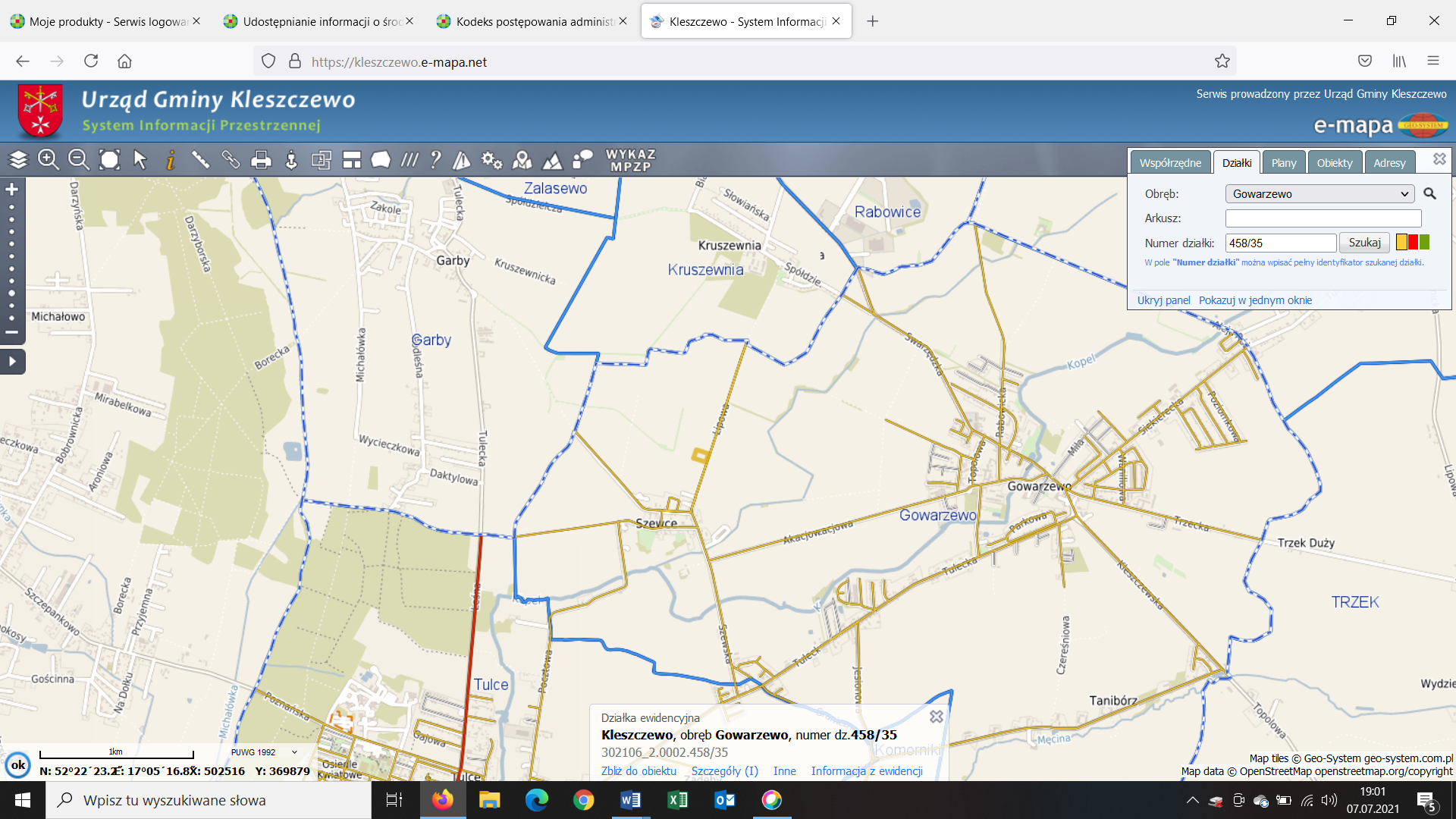 2. Planowane przedsięwzięcie, zgodnie z § 3 ust. 1 pkt 37 lit. c Rozporządzenia Rady Ministrów z dnia 10.09.2019 r. w sprawie przedsięwzięć mogących znacząco oddziaływać na środowisko (Dz.U. z 2019 r. poz. 1839) zalicza się do przedsięwzięć mogących znacząco oddziaływać na środowisko i wymaga przeprowadzenia oceny oddziaływania na środowisko. W związku 
z przedłożeniem przez Inwestora w dniu 09.04.2021 r. raportu o oddziaływaniu przedsięwzięcia na środowisko, przystąpiono do przeprowadzenia oceny oddziaływania na środowisko planowanego przedsięwzięcia.(Inwestor w raporcie postanowił, że chce zwiększyć produkcję z 100 ton na dobę na 400 ton na dobę. Co znalazło odzwierciedlanie w nazwie inwestycji jak i całej dokumentacji – Budowa węzła betoniarskiego o wydajności do 400,0 ton na dobę wraz z budową czterech silosów na cement o pojemności do 200,0 ton każdy oraz zaplecza socjalno-biurowego 
w m. Gowarzewo, Gmina Kleszczewo, dz. nr ew. 458/35.W toku trwającego postepowania Inwestor złożył ponownie raport (wpł. 05.08.2022 r.) oraz jego uzupełnienie (wpł. 22.09.2022 r.).3. Organem właściwym do wydania decyzji w tej sprawie jest Wójt Gminy Kleszczewo, organami biorącymi udział w ocenie oddziaływania na środowisko, są odpowiednio Regionalny Dyrektor Ochrony Środowiska w Poznaniu, Państwowy Powiatowy Inspektor Sanitarny 
w Poznaniu i Dyrektor Zarządu Zlewni Wód Polskich w Poznaniu.4. W  dniach od 02 listopada 2022 r. do 01 grudnia 2022 r. wszyscy zainteresowani mogą zapoznać się z dokumentacją sprawy (w tym: z wnioskiem o wydanie decyzji 
wraz z załącznikami, raportem i uzupełnieniami, uzgodnieniami i opiniami organów)  wyłożoną do wglądu w siedzibie Urzędu Gminy Kleszczewo (ul. Poznańska 4, 63-005 Kleszczewo, pok. 6, w godzinach urzędowania tj. w poniedziałek od 8:00-16:00, wtorek-piątek 7:00-15:00)5. W powyższym terminie każdy ma prawo do składania uwag i wniosków  w formie pisemnej, ustnie do protokołu lub elektronicznie bez konieczności opatrywania 
ich bezpiecznym podpisem elektronicznym na adres urzad@kleszczewo.pl. Złożone uwagi 
i wnioski rozpatrzone będą  przez Wójta Gminy Kleszczewo przed wydaniem decyzji 
o środowiskowych uwarunkowaniach. Uwagi i wnioski złożone po upływie w/w terminu pozostawione zostaną bez rozpatrzenia.6. Niniejsze obwieszczenie zostaje podane do publicznej wiadomości poprzez:udostępnienie w Biuletynie Informacji Publicznej na stronie internetowej Urzędu Gminy Kleszczewo;ogłoszenie na tablicy informacyjnej  Urzędu Gminy Kleszczewo;ogłoszenie przez obwieszczenie w sposób zwyczajowo przyjęty w Sołectwach Szewce i Gowarzewo.			Z up. Wójta			Monika Nowicka			Kierownik Referatu Ochrony Środowiska i RolnictwaSposób podania do publicznej wiadomości:Data podania do publicznej wiadomości: od ……………….. do ………………..Podpis i pieczęć osoby potwierdzającej:Sprawę prowadzi:Monika NowickaKierownik Referatu Ochrony Środowiska i Rolnictwa tel. 61 8176 033 w. 124, e-mail: m.nowicka@kleszczewo.pl